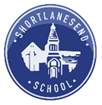 HistoryDig Deep To Learn!Year 1HistoryDig Deep To Learn!Year 1HistoryDig Deep To Learn!Year 1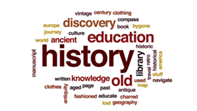 AutumnSpringSummerSummerTitleSchool DaysShrinking WorldMaids in CornwallMaids in CornwallInquiry QuestionWould Smile – Learn – Excel – fit schools in the past?Who was the greatest explorer?Who was Cornwall’s Greatest Woman?Who was Cornwall’s Greatest Woman?DisciplinaryConceptsDisciplinary Concepts:1.	Using Evidence2.	Similarity and Difference3.	Change and ContinuityDisciplinary Concepts:1.	Using Evidence2.	Similarity and Difference3.	Cause and EffectDisciplinary Concepts:1.	Using Evidence2.	Change and ContinuityDisciplinary Concepts:1.	Using Evidence2.	Change and ContinuitySubstantive Concepts:Substantive Concepts:•	Civilization•	Writing - Education•	TechnologySubstantive Concepts:ExplorationTechnologyTrade       MapsSubstantive Concepts:Nationalism and IdentityTechnologyCivilizationSportThe ArtsSubstantive Concepts:Nationalism and IdentityTechnologyCivilizationSportThe ArtsSequencingQuestionsSequencing QuestionsHow do we know what schools were like in the past?What might we see if we travel back to school 25 Years ago? 50 Years ago? 100 Years ago?How has what children learn changed over time?Were teachers different in the past?What games/toys did children have at breaktimes?Would I like to attend school in the past?Sequencing Questions:How and why have maps changed over time?Can we think of a time we have gone somewhere for the first time? – How does it feel to explore?Who was Christopher Columbus?Why is he famous?Who was Neil Armstrong?Why is he famous?Can we compare and contrast these two people? – Venn DiagramSequencing Questions:-Who was Dolly Pentreath?- Why was she famous?- Why is it important to maintain the Cornish language?-How did Mary Snell Rundle continue the work of Florence Nightingale and Mary Seacole?- What is the same and what is different about Ann Glanville and Helen Glover?- Why is Rowena Cade famous? - Who would I like my class named after?Sequencing Questions:-Who was Dolly Pentreath?- Why was she famous?- Why is it important to maintain the Cornish language?-How did Mary Snell Rundle continue the work of Florence Nightingale and Mary Seacole?- What is the same and what is different about Ann Glanville and Helen Glover?- Why is Rowena Cade famous? - Who would I like my class named after?